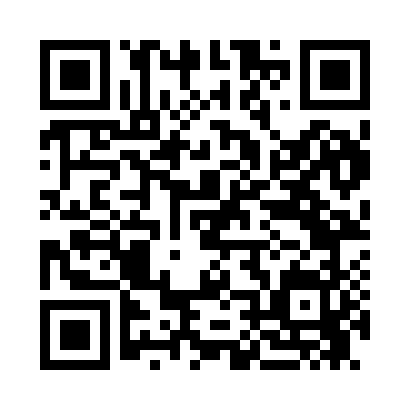 Prayer times for Hialeah, Florida, USAWed 1 May 2024 - Fri 31 May 2024High Latitude Method: Angle Based RulePrayer Calculation Method: Islamic Society of North AmericaAsar Calculation Method: ShafiPrayer times provided by https://www.salahtimes.comDateDayFajrSunriseDhuhrAsrMaghribIsha1Wed5:366:441:184:487:539:012Thu5:356:431:184:487:539:013Fri5:346:421:184:477:549:024Sat5:346:421:184:477:549:035Sun5:336:411:184:477:559:036Mon5:326:401:184:477:569:047Tue5:316:401:184:477:569:058Wed5:306:391:184:477:579:069Thu5:296:381:184:467:579:0610Fri5:296:381:184:467:589:0711Sat5:286:371:184:467:589:0812Sun5:276:371:184:467:599:0813Mon5:266:361:184:467:599:0914Tue5:266:361:184:468:009:1015Wed5:256:351:184:458:009:1016Thu5:246:351:184:458:019:1117Fri5:246:341:184:458:019:1218Sat5:236:341:184:458:029:1319Sun5:236:331:184:458:029:1320Mon5:226:331:184:458:039:1421Tue5:216:321:184:458:049:1522Wed5:216:321:184:458:049:1523Thu5:206:321:184:458:059:1624Fri5:206:311:184:458:059:1725Sat5:196:311:184:458:069:1726Sun5:196:311:184:458:069:1827Mon5:196:311:184:458:079:1828Tue5:186:301:194:458:079:1929Wed5:186:301:194:458:089:2030Thu5:186:301:194:458:089:2031Fri5:176:301:194:458:089:21